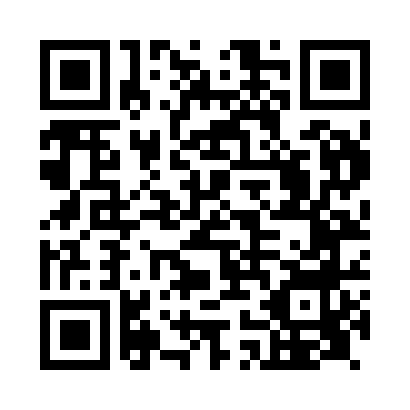 Prayer times for Spott, City of Edinburgh, UKMon 1 Jul 2024 - Wed 31 Jul 2024High Latitude Method: Angle Based RulePrayer Calculation Method: Islamic Society of North AmericaAsar Calculation Method: HanafiPrayer times provided by https://www.salahtimes.comDateDayFajrSunriseDhuhrAsrMaghribIsha1Mon2:524:291:147:019:5911:362Tue2:524:301:147:019:5811:363Wed2:534:311:147:019:5711:364Thu2:534:321:157:019:5711:365Fri2:544:331:157:009:5611:356Sat2:544:341:157:009:5511:357Sun2:554:351:157:009:5411:358Mon2:564:361:156:599:5411:349Tue2:564:381:156:599:5311:3410Wed2:574:391:166:589:5211:3311Thu2:584:401:166:589:5011:3312Fri2:594:421:166:579:4911:3213Sat2:594:431:166:579:4811:3214Sun3:004:451:166:569:4711:3115Mon3:014:461:166:569:4611:3116Tue3:024:481:166:559:4411:3017Wed3:024:491:166:549:4311:2918Thu3:034:511:166:549:4111:2919Fri3:044:521:166:539:4011:2820Sat3:054:541:166:529:3811:2721Sun3:064:561:176:519:3711:2622Mon3:074:571:176:509:3511:2623Tue3:084:591:176:499:3311:2524Wed3:085:011:176:499:3211:2425Thu3:095:021:176:489:3011:2326Fri3:105:041:176:479:2811:2227Sat3:115:061:176:469:2611:2128Sun3:125:081:176:449:2411:2029Mon3:135:101:176:439:2311:1930Tue3:145:111:176:429:2111:1831Wed3:155:131:166:419:1911:17